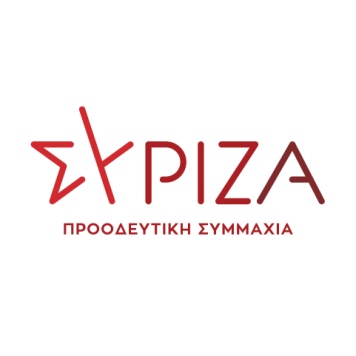 Αθήνα,14 Σεπτεμβρίου  2022 ΕΡΩΤΗΣΗΠρος τους κ.κ. Υπουργούς:Εργασίας και Κοινωνικών ΥποθέσεωνΕσωτερικώνΑνάπτυξης και ΕπενδύσεωνΘέμα: «Συνεχίζει τον εμπαιγμό γονιών, παιδιών και δομών ΚΔΑΠ η κυβέρνηση, υποσχόμενη ασαφώς επιπλέον vouchers για να κατευνάσει την οργή της κοινωνίας»Ο αποκλεισμός 84.200 παιδιών στο πρόγραμμα των vouchers για βρεφονηπιακούς σταθμούς, ΚΔΑΠ και ΚΔΑΠΑμεΑ, και ΚΔΑΠ έχει δημιουργήσει τεράστια οργή και κοινωνική αναστάτωση. Η ΕΕΤΑΑ, κατά την ανακοίνωση των αποτελεσμάτων του φετινού προγράμματος voucher για βρεφονηπιακούς σταθμούς, ΚΔΑΠ και ΚΔΑΠΑμεΑ, περιέλαβε  μια θολή αναφορά ότι με προσθήκη χρημάτων από τους προϋπολογισμούς των Υπουργείων Εσωτερικών, Εργασίας και Κοινωνικών Υποθέσεων και Ανάπτυξης και Επενδύσεων, θα δοθούν 10.500 επιπλέον vouchers για ΚΔΑΠ και, αντί για 49.500 που ανέφερε το Δελτίο Τύπου, θα αυξηθούν στα 60.000. Η κα Μιχαηλίδου  δηλώνει διαρκώς ψευδώς ότι δόθηκαν φέτος για ΚΔΑΠ 60.000 vouchers, όσα και πέρυσι (που είχαν μείνει εκτός «μόνον» 53.000 παιδιά). Πρόκειται προφανώς για μια προσπάθεια να κατευναστεί η οργή των γονιών για τον αποκλεισμό 84.200 παιδιών με πλήρεις φακέλους (πολλοί με μεγάλο αριθμό μορίων επειδή ανήκουν σε περισσότερες της μιας ειδικές κατηγορίες, μονογονείς, άνεργοι, πολύτεκνοι, τρίτεκνοι κ.λπ). Θριαμβολογεί μάλιστα διαρκώς διότι φέτος ικανοποιήθηκαν με vouchers για βρεφονηπιακούς και ΚΔΑΠΑμεΑ όλα τα παιδιά με πλήρεις φακέλους, ενώ γνωρίζει  πολύ καλά, και έχει ομολογήσει και σε τηλεοπτικές της εμφανίσεις, ότι από τα 53.700 vouchers για βρεφικούς σταθμούς σχεδόν τα μισά είναι χωρίς αντίκρισμα διότι δεν υπάρχουν αντίστοιχες θέσεις. Tο ίδιο συμβαίνει με τα 9.000 vouchers για ΚΔΑΠΑμεΑ, τα οποία δόθηκαν ενώ οι διαθέσιμες θέσεις είναι μόνον 4.500, όσες παραδόθηκαν το 2019 από τον ΣΥΡΙΖΑ. Επομένως, από τον προϋπολογισμό του ενιαίου προγράμματος για βρεφονηπιακούς, ΚΔΑΠ και ΚΔΑΠΑμεΑ θα περισσέψουν μεγάλα κονδύλια.Οι γονείς, σε απόγνωση, γιατί χωρίς το δωρεάν voucher είναι αδύνατον να εξασφαλίσουν στα παιδιά τους τις εξωσχολικές παιδαγωγικές απασχολήσεις που χρειάζονται, απευθύνονται στα υπουργεία που ανέφερε η ανακοίνωση της ΕΕΤΑΑ για να ανακαλύψουν εάν και με ποιον τρόπο θα δοθούν τα 10.500 επιπλέον vouchers και αν τους περιλαμβάνουν. Οι αρμόδιες υπηρεσίες δηλώνουν άγνοια. Και όλα αυτά τη στιγμή που πριν δυο μέρες ξεκίνησε η νέα σχολική χρονιά.Ο εμπαιγμός αυτός πρέπει να σταματήσει. Υπάρχει δυνατότητα να καλυφθούν όλα τα 84.200 vouchers για ΚΔΑΠ με μια μικρή προσαύξηση του υπάρχοντος π/υ του προγράμματος που δεν θα  απορροφηθεί από βρεφικούς σταθμούς και ΚΔΑΠΑμεΑ λόγω έλλειψης θέσεων. Επειδή  οι 84.200 οικογένειες που έχουν αποκλειστεί από τα ΚΔΑΠ βρίσκονται σε απόγνωση γιατί εν μέσω ακρίβειας, πληθωρισμού και ενεργειακής κρίσης, αδυνατούν να καλύψουν το κόστος της δημιουργικής απασχόλησης των παιδιών τους από ίδιους πόρους, Επειδή η κυβέρνηση γνωρίζει πολύ καλά ότι, λόγω της έλλειψης θέσεων υλοποίησης των voucher για τους βρεφικούς σταθμούς και τα ΚΔΑΠΑμεΑ δεν θα απορροφηθεί μεγάλο μέρος του υφιστάμενου π/υ του προγράμματοςΕπειδή οι πόροι που θα περισσέψουν, με μια μικρή προσαύξηση μπορούν να καλύψουν το σύνολο των 84.200 παιδιών που έμειναν φέτος  εκτός ΚΔΑΠ Επειδή είναι πολιτική ανεντιμότητα να εμπαίζονται οι γονείς με θολές υποσχέσεις για τις οποίες κανείς δεν παίρνει την ευθύνηΕρωτώνται οι κ.κ. Υπουργοί:Θα δώσουν άμεσα vouchers για ΚΔΑΠ σε όλα τα 84.200 παιδιά που έχουν μείνει φέτος εκτός, ώστε να εγγραφούν σε δομές με το ξεκίνημα της σχολικής χρονιάς;Θα χρησιμοποιήσουν προς τούτο τον π/υ του ενιαίου προγράμματος που δεν θα απορροφηθεί λόγω έλλειψης θέσεων σε βρεφικούς σταθμούς και ΚΔΑΠΑμεΑ, προσθέτοντας και πόρους από τους τακτικούς προϋπολογισμούς των Υπουργείων τους όπως ανέφερε το Δελτίο Τύπου της ΕΕΤΑΑ; Οι ερωτώντες βουλευτέςΦωτίου ΘεανώΖαχαριάδης ΚωνσταντίνοςΧαρίτσης ΑλέξηςΑβραμάκης Ελευθέριος (Λευτέρης)Αλεξιάδης ΤρύφωναςΑθανασίου Αθανάσιος (Νάσος)Αμανατίδης Ιωάννης (Γιάννης)Αναγνωστοπούλου Αθανασία (Σία)Αυγέρη Θεοδώρα (Δώρα)Αυλωνίτης Αλέξανδρος-ΧρήστοςΒαγενά – Κηλαηδόνη ΆνναΒαρδάκης ΣωκράτηςΒέττα ΚαλλιόπηΒίτσας ΔημήτριοςΓιαννούλης ΧρήστοςΓκαρά Αναστασία (Νατάσα)Γκιόλας ΙωάννηςΔρίτσας Θεόδωρος Ελευθεριάδου Σουλτάνα (Τάνια)Ζεϊμπέκ ΧουσεΐνΗγουμενίδης ΝικόλαοςΘραψανιώτης ΕμμανουήλΚασιμάτη Ειρήνη (Νίνα)Κάτσης ΜάριοςΚαφαντάρη Χαρούλα (Χαρά)Κόκκαλης ΒασίλειοςΛάππας ΣπυρίδωνΜάλαμα ΚυριακήΜαμουλάκης Χαράλαμπος Μάρκου ΚωνσταντίνοςΜεϊκόπουλος ΑλέξανδροςΜιχαηλίδης ΑνδρέαςΜπαλάφας ΙωάννηςΜπάρκας ΚωνσταντίνοςΜπουρνούς ΙωάννηςΜωραΐτης Αθανάσιος (Θάνος)Νοτοπούλου Αικατερίνη (Κατερίνα)Ξανθόπουλος ΘεόφιλοςΠαπαδόπουλος Αθανάσιος (Σάκης) Παπαηλιού ΓεώργιοςΠέρκα Θεοπίστη (Πέττυ)Πούλου Παναγιού (Γιώτα)Ραγκούσης ΙωάννηςΣαντορινιός ΝεκτάριοςΣαρακιώτης ΙωάννηςΣκουρλέτης Παναγιώτης (Πάνος)Σκούφα Ελισσάβετ (Μπέττυ)Συρμαλένιος ΝικόλαοςΤελιγιορίδου ΟλυμπίαΤζάκρη ΘεοδώραΤζούφη ΜερόπηΤριανταφυλλίδης ΑλέξανδροςΦάμελλος ΣωκράτηςΦίλης ΝικόλαοςΧαρίτου Δημήτριος (Τάκης)Χατζηγιαννάκης Μιλτιάδης (Μίλτος)Χρηστίδου ΡαλλίαΨυχογιός Γεώργιος